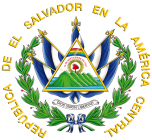 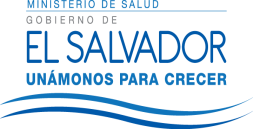 M I N I S T E R I O   D E   S A L U DH O S P I T AL     N A C I O N A L    D E    S O N S O N A T EVERSIÓN PÚBLICAEl presente documento es una versión pública, en el cual únicamente se ha omitido la información que la Ley de Acceso a la Información Pública que se puede abreviar LAIP, define como confidencial entre ellos los datos personales de la personas naturales firmantes de conformidad a lo establecido en los Artículos 24 y 30 de la LAIP y el Articulo 6 del lineamiento No. 1, para la publicación de la información oficiosa.También se ha incorporado al documento la pagina escaneada con las firmas y sellos de las personas naturales firmante para la legalidad del documento.
Imprimir para LAIP 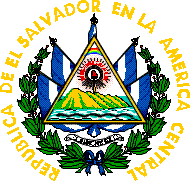 GOBIERNO DE EL SALVADOR Hospital Nacional "Dr. Jorge Mazzini Villacorta", Sonsonate UNIDAD DE ADQUISICIONES PREVISION NO:202 UACI del Hospital Nacional de Sonsonate Y CONTRATACIONES INSTITUCIONAL PREVISION NO:202 UACI del Hospital Nacional de Sonsonate - PREVISION NO:202 ORDEN DE COMPRA DE BIENES Y SERVICIOS Lugar y Fecha: Sonsonate 22 de Febrero del 2012 No.Orden:85/2012 RAZON SOCIAL DEL SUMINISTRANTE MP EL SALVADOR, SOCIEDAD ANONIMA DE CAPITAL VARIABLE CANTIDAD UNIDAD DE D E S C R I P C I O N PRECIO VALOR CANTIDAD MEDIDA D E S C R I P C I O N UNITARIO TOTAL - - LINEA:0202 Atención Hospitalaria--ALMACEN FONDO GENERAL - - 30 Cada Uno 1-04-03035-LEKGRAF(DIATRIZOATO DE MEGLUMINA) AL 60% , MEDIO DE CONTRASTE IONICO PARA ESTUDIOS UROANGIOGRAFICOS Y TAC, PRESENTACION : FRASCO VIAL DE 50 ML. M/UNIQUE PHARMACEUTICAL LAB, ORIGEN: INDIA. VTO. 24 MESES $7.25 $217.50 - - TOTAL........................ - $217.50 SON: doscientos diecisiete 50/100 dolares LUGAR DE ENTREGA:ALMACEN, 20 DIAS HABILES DESPUES DE RECIBIDA LA ORDEN DE COMPRA. 
___________________________ 
Titular o Designado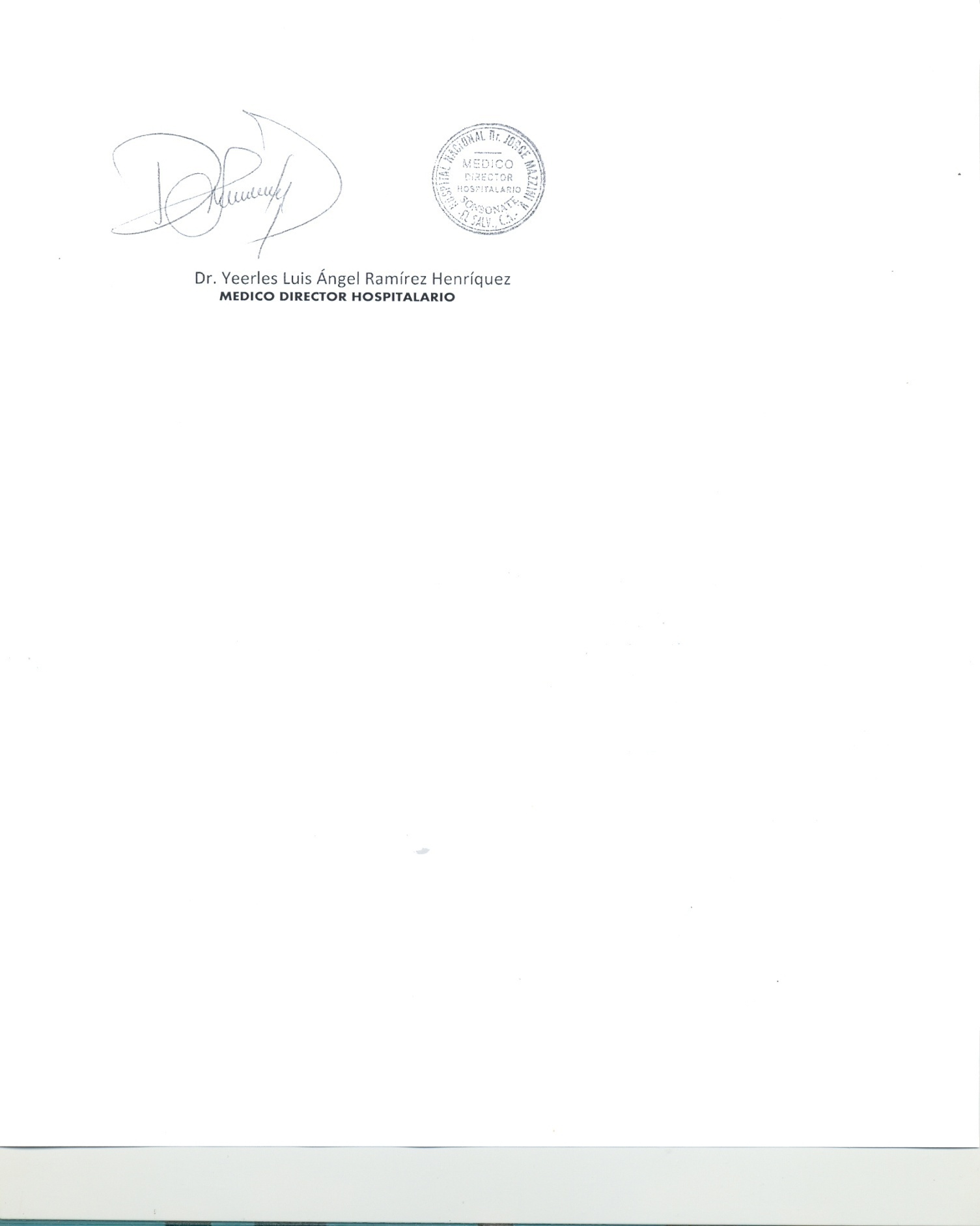 